АДМИНИСТРАЦИЯ СПАССКОГО СЕЛЬСОВЕТА САРАКТАШСКОГО РАЙОНА ОРЕНБУРГСКОЙ ОБЛАСТИП О С Т А Н О В Л Е Н И Е_________________________________________________________________________________________________________11.01.2021 				с. Спасское		                                           1-пОб утверждении схемы теплоснабженияСпасского  сельсоветаВ соответствии     с   Федеральным законом  от 06.10.2003 № 131-ФЗ              « Об общих принципах организации местного самоуправления в Российской Федерации Федеральным законом от 27.07.2010 N 190-ФЗ "О теплоснабжении", Постановлением Правительства РФ от 22.02.2012 N 154 "О требованиях к схемам теплоснабжения, порядку их разработки и утверждения":          1.Утвердить прилагаемую  схему теплоснабжения Спасского сельсовета.          2. Признать утратившим силу постановление администрации Спасского сельсовета от 15.09.2014 года № 58-п.          3.Настоящее постановление подлежит обнародованию на территории муниципального образовании Спасский  сельсовет и размещению на официальном сайте сельсовета в сети « Интернет».Глава Спасского сельсовета                                                            А.М.ГубанковРазослано:    Прокуратуре, администрации МО Саракташский район, в дело.Утверждена        постановлением администрацииСпасского сельсовета  от 11.01.2021  года № 1 -пСХЕМА ТЕПЛОСНАБЖЕНИЯСПАССКОГО СЕЛЬСОВЕТА1. Общие положенияОснованием для разработки схемы теплоснабжения Спасского сельсовета Саракташского района является:- Федеральный закон от 27.07.2010 года № 190 -ФЗ «О  теплоснабжении»;- Постановление  Правительства РФ от 22 Февраля . N 154 "О требованиях к схемам теплоснабжения, порядку их разработки и утверждения"2. Состав схемы теплоснабжения сельсовета на период до 2027г.Разработанная схема теплоснабжения  сельсовета включает  в себя:1. Цели и задачи разработки схемы теплоснабжения2. Общую характеристику сельсовета.3. Графическую часть:3.1.1.План сельсовета М 1:10000 с нанесением источников тепловой энергии с тепловыми сетями по существующему состоянию.4. Существующее положение в сфере производства, передачи и потребления тепловой энергии для целей теплоснабжения  с.Спасское4.1.Информация о ресурсоснабжающей организации5.  Предложения  реконструкции и технического перевооружения источников   тепловой энергии  и тепловых сетей6.Перспективное  потребление тепловой мощности и тепловой энергии на цели теплоснабжения в административных границах  сельсовета.1.Цели и задачи  разработки схемы теплоснабженияСхема теплоснабжения сельсовета —разрабатывается  в целях довлетворения спроса на тепловую энергию (мощность) и теплоноситель, обеспечения надежного теплоснабжения наиболее экономичным способом при минимальном воздействии на окружающую среду, а также экономического стимулирования развития систем теплоснабжения и внедрения энергосберегающих технологий.     Схема теплоснабжения сельсовета представляет документ, в котором обосновывается необходимость и экономическая целесообразность проектирования и строительства новых, расширения и реконструкции существующих источников тепловой энергии и тепловых сетей, средств их эксплуатации и управления с целью обеспечения энергетической безопасности, развития экономики поселения и надежности теплоснабжения потребителей.Основными задачами при разработке схемы теплоснабжения  сельсовета на период до . являются:Обследование системы теплоснабжения  и анализ существующей ситуации в теплоснабжении сельсовета.Выявление дефицита тепловой мощности и формирование вариантов развития системы теплоснабжения для ликвидации данного дефицита.Выбор оптимального варианта развития теплоснабжения и основные рекомендации по развитию системы теплоснабжения сельсовета до 2027года.2. Общая характеристика сельского поселения           Спасский сельсовет расположен в на севере Саракташского района Оренбургской области на берегу реки Большой Ик, граничит  на западе со Старосокулакским сельсоветом, на  востоке с Республикой Башкортостан, на юге с Васильевским сельсоветом, на севере с Бурунчинским сельсоветом.Климат  отличается резкой континентальностью. Лето жаркое, с частыми засухами и суховеями. Зима суровая, продолжительная, с сильными морозами и буранами. Осадков выпадает немного. Распределяются они в течение года неравномерно. Континентальность климата объясняется, прежде всего, его внутриматериковым положением, большой удаленностью от морей и океанов. Влияние Атлантического океана в ее пределах сильно ослабевает, зато усиливается воздействие климата соседних полупустынь и пустынь. Отсутствие высоких горных хребтов, которые могли бы служить препятствием, делает возможным проникновение в область очень холодных масс воздуха зимой (преимущественно из Сибири) и сухих, горячих воздушных потоков летом из Казахстана и Средней Азии. Среднегодовая   многолетняя  температура воздуха составляет 2,5°С. Самым теплым месяцем является июль, средняя температура которого колеблется в пределах 20-22°С. Средняя многолетняя температура зимы (январь) составляет  -14,5 и -18 °С. Минимальная температура зимой иногда доходит до -46°С, а максимальная летом до 40 °С. Таким образом, колебания крайних температур достигают 85 °С.В состав территории муниципального образования Спасский сельсовет, входит  5 населенных пунктов. Перечень населенных пунктов Спасского сельсовета
(по состоянию на 01.01.2020г.)                                     Жилищный фондОбщая площадь жилых помещений в населенных пунктах МО Спасский сельсовет по данным администрации на 31.12.2019г. составила 25,80 тыс.кв.м. При численности населения  983 чел. средняя жилищная обеспеченность составляет – 26,2 кв.м на одного человека. Из общей площади жилищного фонда муниципальный фонд составляет – 0 %, частный фонд – 100 %Жилищное строительство на территории сельского поселения развивается низкими темпами. Ввод жилья осуществляется за счет средств населения путем строительства и реконструкции индивидуальных жилых домов. По данным администрации МО Спасский сельсовет на 01.01.2020 г. на территории сельского поселения расположены  0 ветхих и аварийных жилых строений общей площадью 0 кв.м.Социальная инфраструктураВ Спасском сельсовете, присутствуют лишь минимальный набор объектов социальной инфраструктуры. Сложившаяся система культурно-бытового обслуживания, сформированная в основном, еще в годы советской власти имеет ряд недостатков: неудовлетворительное техническое состояние части объектов, отставание отдельных видов культурно-бытового обслуживания от градостроительных нормативов.Культурно-бытовое обслуживание сельсовета3.  Графическая часть  схемы теплоснабжения ( приложение 1)4. Существующее положение в сфере производства, передачи и потребления тепловой энергии для целей теплоснабженияТеплоснабжение   муниципального  образования  Спасский сельсовет  осуществляется: - с.Спасское -   99 % хозяйств –природный газ, 1% - печи на дровах;  горячее водоснабжение от газовых котлов, газовых или электрических колонок.- с.Нижнеаскарово - 95 % хозяйств –природный газ, 5% - печи на дровах;  горячее водоснабжение от газовых котлов, газовых или электрических колонок.Характеристика имеющихся  в муниципальном  образовании   Спасский сельсовет  локальных  теплоисточников:Централизованное  теплоснабжение  в сельсовете отсутствует, теплоснабжение домов и квартир обеспечивается   индивидуальными источниками тепла.4.1.На территории Спасского сельсовета газоснабжение осуществляется ООО «Газпром межрегионгаз Оренбург»5. Предложения  реконструкции и технического перевооружения источников   тепловой энергии  и тепловых сетейСредний износ трубопроводов теплосетей в сельсовете составляет       72 %. Для решения данной задачи необходима модернизация тепловых сетей – замена ветхих стальных труб теплотрасс на трубы в пенополиуретановой изоляции (далее – ППУ изоляция). Всего в  Спасском сельсовете протяженность тепловых сетей в двухтрубном исчислении составляет  , в том числе в ППУ изоляции – . Изношенность стальных труб является причиной недопоставки тепла потребителям. Бесхозных тепловых  сетей  в муниципальном  образовании   Спасский сельсовет  не имеется. Средний износ котлоагрегатов в котельной с.Спасское  50%. 6.  Перспективное  потребление тепловой мощности и тепловой энергии на цели теплоснабжения в административных границах  сельсовета        Численность населения  в поселении ежегодно сокращается, поэтому нет перспектив строительства  многоквартирного жилищного фонда и социальной инфраструктуры. Застройщики   индивидуального  жилищного фонда  используют автономные источники теплоснабжения. В связи с этим  потребностей в строительстве новых котельных и тепловых сетей,  с целью обеспечения приростов тепловой нагрузки в существующих зонах действия источников теплоснабжения, приросте тепловой нагрузки  для целей отопления, горячего водоснабжения    нет. 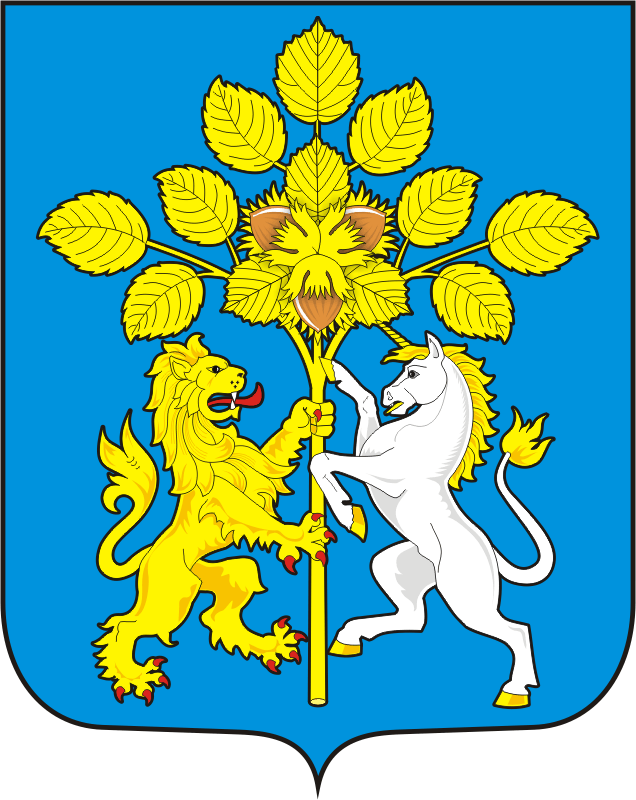 №
п/пНаименование населенного пунктаЧисленность постоянного населения*
чел.Численность временного населения**
чел.Площадь населенного пункта
гасело Спасское71025380село Нижнеаскарово1371298,6село Среднеаскарово611041,4село Мальга4235101,7село Ковыловка331570,25Итого:9839720057,5№
п/пНаселенный пунктЧисленность постоянного населенияНаименование объектов
повседневного пользования1село Спасское710средняя общеобразовательная школа, детский сад, ФАП,  5 магазинов, отделение связи, отделение Сбербанка, Дом Культуры, библиотека, мантёрский участок Саракташского РЭС, ветучасток2село Нижнеаскарово137Основная общеобразовательная школа, ФАП, 2 магазина, отделение связи, клуб, библиотека.3село Среднеаскарово61Объекты повседневного пользования отсутствуют4село Ковыловка33Объекты повседневного пользования отсутствуют5село Мальга42Объекты повседневного пользования отсутствуют№  п/пНаименов. объектамарка котловколичество котловмощность котлов, кВт.вид топливапротяженность тепловых сетей,  км.Расположение1.Котельная  RSA-100399газ 0,1с.Спасское